DIA 5PRACTICA 1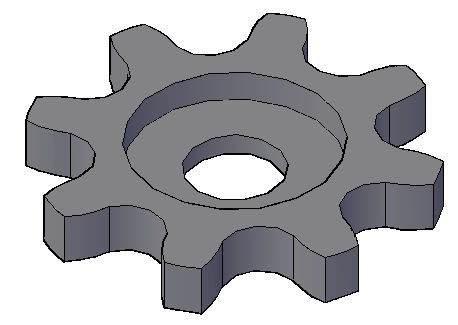 Dibuja el siguiente solido, con unas alturas de 12, y 20 unidades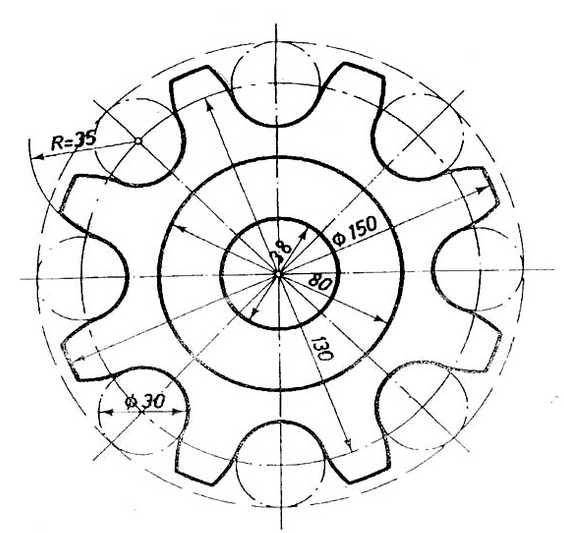 PRACTICA 2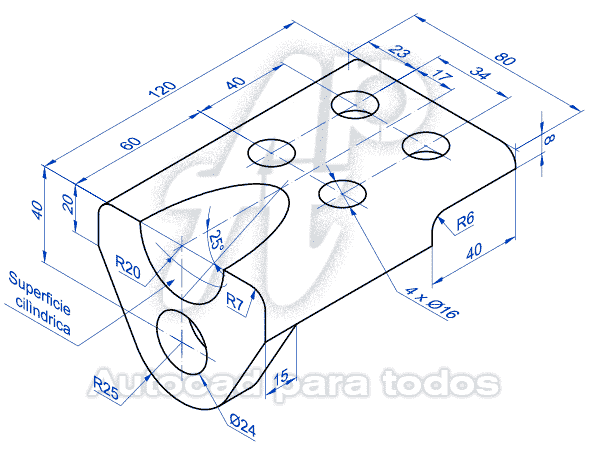 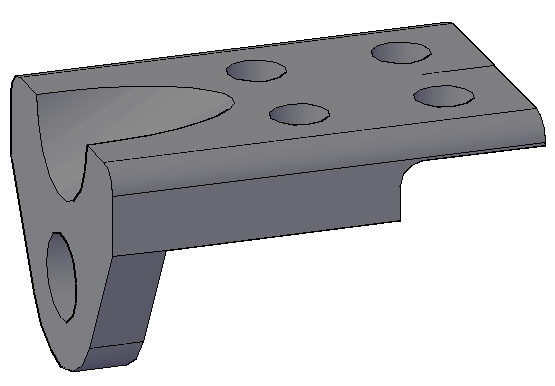 PRACTICA 3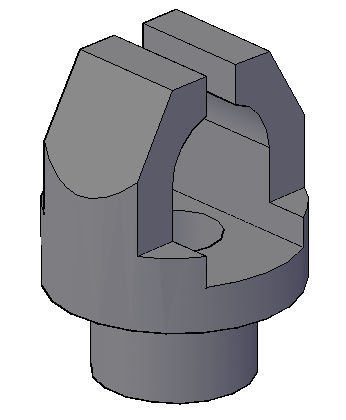 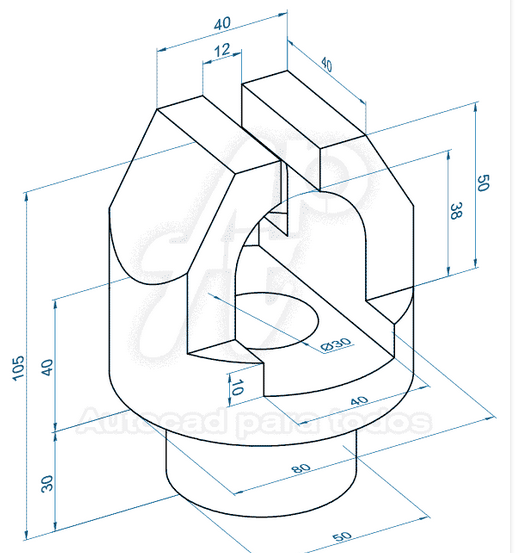 PRACTICA 4: EDITAR SOLIDOSRealiza en un sólido 3D rectangular de base 20 x 30 unidades y altura 50 unidades, una extrusión en su cara superior de distancia 10 unidades y ángulo 20 unidades.En el sólido anterior intersecta una esfera de radio 10 en el centro de la cara superior. Después desplaza la sección circular hasta el borde de la cara.En el sólido anterior realiza un desfase hacia afuera de 20 unidades en una de las caras y un desfase de 5 unidades hacia adentro en otra de las caras.Dibuja un sólido 3D rectangular de base 20 x 30 unidades y altura 100 unidades, intersecta en la cara superior otro solido de base rectangular de 5 x 10 unidades y 10 unidades de altura. Realiza un giro de 60 en la cara superior. Da igual la posición del solido.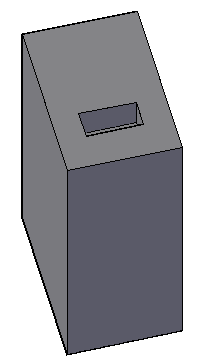 PRACTICA  5: ACOTACIÓNDibuja los siguientes sólidos 3D y acótalos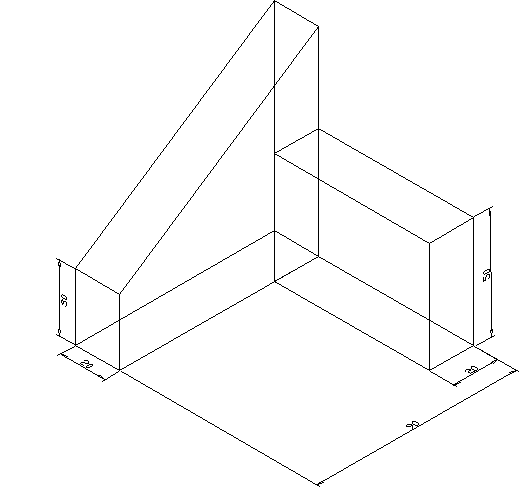 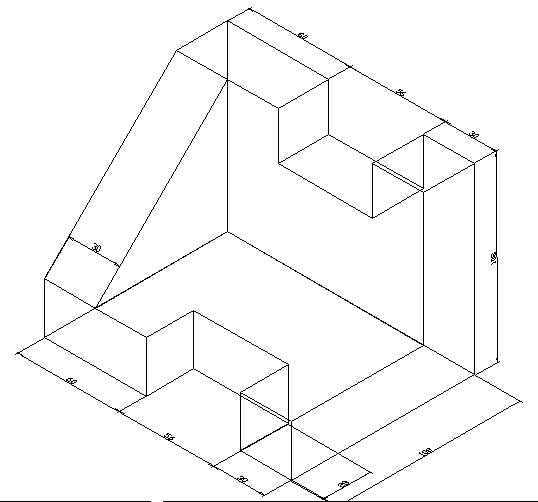 